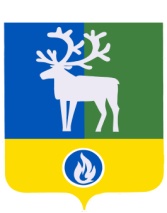 БЕЛОЯРСКИЙ РАЙОНХАНТЫ-МАНСИЙСКИЙ АВТОНОМНЫЙ ОКРУГ – ЮГРААДМИНИСТРАЦИЯ БЕЛОЯРСКОГО РАЙОНАКОМИТЕТ ПО ФИНАНСАМ И НАЛОГОВОЙ ПОЛИТИКЕ АДМИНИСТРАЦИИ БЕЛОЯРСКОГО РАЙОНАРАСПОРЯЖЕНИЕот ___ _______________2022 года                                                                              № ____ – рО внесении изменения в Перечень главных администраторов доходов бюджета сельского поселения КазымВ соответствии с Бюджетным кодексом Российской Федерации                                          от 31 июля 1998 года № 145-ФЗ, приказом Министерства финансов Российской Федерации от 8 июня 2021 года № 75н «Об утверждении кодов (перечней кодов) бюджетной классификации Российской Федерации на 2022 год (на 2022 год и на плановый период 2023 и 2024 годов)», Положением о порядке и сроках внесения изменений в Перечень главных администраторов доходов бюджета сельского поселения Казым, утвержденным постановлением администрации сельского поселения Казым от 23 декабря 2021 года                 № 109 «Об утверждении Перечня главных администраторов доходов бюджета сельского поселения Казым»:1. Внести изменение в Перечень главных администраторов доходов бюджета сельского поселения Казым, утвержденный постановлением администрации сельского поселения Казым от 23 декабря 2021 года № 109 «Об утверждении Перечня главных администраторов доходов бюджета сельского поселения Казым» изложив в новой редакции наименование следующего кода бюджетной классификации доходов бюджета, администрируемого администрацией сельского поселения Казым:2. Контроль за выполнением распоряжения возложить на заместителя председателя Комитета по финансам и налоговой политике администрации Белоярского района по доходам.  3. Настоящее распоряжение вступает в силу с момента подписания.Заместитель председателя Комитета по финансам и налоговой политике администрации Белоярского районапо бюджету      			    					               И.А. Плохих«Код классификации доходов бюджетаКод классификации доходов бюджетаНаименование главного администратора доходов бюджета, наименование кода вида (подвида) доходов бюджетаКод главного администратора доходов бюджетаКод вида (подвида) доходов бюджетаНаименование главного администратора доходов бюджета, наименование кода вида (подвида) доходов бюджета6502 02 45160 10 0000 150Межбюджетные трансферты, передаваемые бюджетам сельских поселений на проведение Всероссийского форума профессиональной ориентации «ПроеКТОриЯ»6502 02 45160 10 0000 150Межбюджетные трансферты, передаваемые бюджетам сельских поселений на проведение Всероссийского форума профессиональной ориентации «ПроеКТОриЯ»».